27.03.2020 г.Тема занятия:Латинская Америка в 1950–1990-е гг.Практическое занятие №42 Кубинская революция.Задание.Прочитайче и законспектируйте лекционный материал.Выполните Практическую работу №42.Выполненную работу отфотографируйте и пришлите мне  в личные сообщения Вконтакте.Кубинская революция. Предпосылки революции. Начало революционной борьбы против диктатуры Батисты. Фидель Кастро и "Движение 26 июля". Программа "Монкады". Народно-социалистическая партия и «Революционный Директорат». Партизанская война. «Сьерра» и «Льяно». Победа революции. Первый этап революционных преобразований. Закон об аграрной реформе. Национализация американских компаний. Обострение отношений с США. Дальнейшая радикализация революции и провозглашение ее социалистического характера. Плайя-Хирон и Карибский кризис. Образование новой единой Коммунистической партии Кубы (КПК) в 1965 г. Режим революционной диктатуры. Экономическая и социальная политика в 1960-е гг. Внешняя политика. Куба в первой половине и середине 1970-х гг. I съезд КПК в 1975 г. и Конституция 1976 г.Активизация левых и демократических сил в_остальных странах Латинской Америки во второй половине 1950-х гг. и первой половине 1960-х гг. Кризис зависимого пути развития. Нарастание общественно-политической борьбы, ее основные направления и проявления. Свержение диктатур в ряде стран. Забастовочное движение. Партизанская борьба. Движение солидарности с Кубой. Усиление национал-реформистских течений. Начало деколонизации в Карибском бассейне.Развитие социально-экономической борьбы в отдельных странах. Чили. Экономическое и социальное развитие. Избирательная кампания 1958 г. Политика правительства Х. Алессандри. Христианско-демократическая партия (ХДП) и Фронт народного действия (ФНД) в политической жизни республики. Политическая борьба в период президентской избирательной кампании 1964 г. и победа лидера ХДП Э. Фрея. Значение итогов выборов.Аргентина. Социально-экономическое развитие. Политика военного правительства Э. Арамбуру и борьба трудящихся против нее. Эволюция перонистского движения в новых условиях. Всеобщие выборы 1958 г. Внутренняя и внешняя политика правительства А. Фрондиси. Обострение социально-политической обстановки. Военный переворот 1962 г. "План борьбы" ВКТ. Победа А. Ильиа на президентских выборах и деятельность его правительства. Продолжение "Плана борьбы" ВКТ. Перонисты в социально-политической борьбе середины 60-х гг. Свержение военными правительства А. Ильиа и установление военной диктатуры Х.К. Онганиа.Бразилия. Экономическое и социальное развитие. Правительство Ж. Кубичека. Строительство новой столицы. Рост социального и национально-патриотического движения. Политический кризис 1961 г. Реформистекая деятельность правительства Ж. Гуларта и обострение социально-политической борьбы. Военный переворот 1964 г. Причины поражения левых и демократических сил в Бразилии.Реформистская политика "Союза ради прогресса" в Латинской Америке. "Доктрина ЭКЛА" и программа "Союза ради прогресса". Осуществление программы. Аграрные реформы. Интеграционные процессы.Мексиканский реформизм в 1958-1970 гг. Социально-экономическая и политическая обстановка в стране. Реформистская деятельность правительств Л. Матеоса и Д. Ордаса. Аграрные преобразования. Социальная политика. Оппозиционные течения. Студенческие выступления 1968 г. Внешняя политика Мексики.Поворот вправо в Латинской Америке в середине 1960-х гг. Интервенция США в Доминиканской республике.Латинская Америка во второй половине 1960-х гг. Экономическая ситуация. Итоги "Союза ради прогресса". Социально-политическое развитие латиноамериканских республик. Военные режимы в Бразилии и Аргентине и их политика. Доктрины "национальной безопасности" и "идеологических границ". Оппозиционные течения. Аргентинская ВКТ и диктатура Х.К. Онганиа.Реформистская деятельностъ правительства Э. Фрея в Чили. Закон об аграрной реформе. "Чилизация" медно-рудной промышленности. Социальная политика. "Социальная мобилизация". Итоги деятельности правительства Э. Фрея. Новая расстановка политических сил к концу президентства Фрея.Рабочее движение и левые силы в Латинской Америке во второй половине 1960-х гг. Борьба течений на левом фланге общественно-политической жизни. Левый радикализм. Концепция "очагов партизанской войны". Че Гевара в Боливии, его гибель. «Че» как символ революционного движения в Латинской Америке. "Теология освобождения" и "народная церковь". Камилло Торрес.Латиноамерищнские страны в международной жизни в середине и второй половине 1960-х гг.Борьба за национально-демократические и социальные преобразования в Латинской Америке в конце 1960-х - первой половине 1970-х гг. Основные направления новой волны общественных движений и преобразований. Распространение антиимпериалистических и антикапиталистических настроений. Полоса национализации. Реформистская деятельность правительств Р. Кальдеры и К. Андреса Переса в Венесуэле. Новые тенденции в политике правительств карибских стран. Интеграционные процессы в регионе. Страны Латинской Америки на международной арене в конце 1960-х - первой половине 1970-х гг.Перуанская революция 1968-1975 гг. Обстановка в Перу в 1960-е гг.Приход к власти Революционного правительства вооружённых сил воглаве с Веласко Альварадо, его программа и деятельность. Национализации. Аграрная реформа. Концепция "перуанского социализма". Правительство и массовые организации. Характер режима и его противоречивые черты.Левонационалистические военные режимы в других странах. Проблема Панамского канала. О. Торрихос.Чилийская революция 1970-1973 гг. Расстановка политических сил и программы кандидатов в период президентской избирательной кампании 1970 г. Нарастание социально-политическою противоборства. Победа С. Альенде и приход к власти правительства Народного единства, его программа и деятельность. Внешняя политика. Чили и США. Развитие политической борьбы в стране в период президентства Альенде. Разногласия среди левых сил. Обострение экономической и политической обстановки в Чили и военный переворот 1973 г. Причины поражения Чилийской революции и его последствия. Историческое значение "чилийского эксперимента".Аргентина в конце 1960-х - середине 1970-х гг. Подъём массовой борьбы против военной диктатуры. Правительство А. Лануссе. Победа перонистов на всеобщих выборах 1973 г. Обстановка в перонистском движении и борьба течений в нём. Мероприятия первого перонистского правительства 1973 г. Избрание президентом Х.Д. Перона и политика его правительства. Нарастание экономического и социально-политического кризиса в Аргентине после смерти Перона. Военный переворот 1976 г.Реформистская деятельность правительства Л. Эчеверрии в Мексике (1970-1976). Его внешнеполитический курс.Переход правых сил в наступление и изменение ситуации в Латинской Америке в середине 1970-х гг. Военный переворот 1973 г. в Уругвае. Эволюция военного режима в Перу в период президентства М. Бермудеса.Практическое занятие №42Понятия для актуализации:Казармы Монкада - военные казармы в городе Сантьяго-де-Куба, названные в честь генерала Гильермо Монкады, героя Кубинской войны за независимость. 26 июля 1953 года казармы, гарнизон которых насчитывал 400 солдат и офицеров, стали объектом вооружённого нападения отряда из 165 революционеров, который возглавлял Фидель Кастро. Это нападение положило начало Кубинской революции. Дата боя дала имя революционной организации Фиделя Кастро - «Движение 26 июля» (исп. Movimiento 26 Julio или M 26-7), которая свергла правительство Батистыв 1959 году. После нападения Фидель Кастро и другие революционеры были заключены в тюрьму Пресидио Модело на острове Пинос (ныне — Хувентуд).Яхта "Гранма" - (англ. Granma, дословно — «бабушка», «бабуля») — моторная яхта, с которой в 1956 г. кубинские революционеры высадились на побережье Кубы.Персоналии:Р.Ф. Батиста - кубинский правитель: фактический военный лидер в 1933—1940 годах, президент в 1940—1944 и 1954—1959 годах, временный президент в 1952—1954 годах. Организатор государственных переворотов 1933 и 1952 годов. Был свергнут в ходе Кубинской революции 1 января 1959 года.Фидель Кастро Рус - кубинский революционер, государственный, политический и партийный деятель, руководивший Кубой с 1959 до 2008 года. На государственном уровне занимал посты Премьер-министра (1959-1976) и Председателя Совета министров (1976—2008), Председателя Государственного совета Кубы (1976-2008). Был руководителем Движения 26 июля, основной силы кубинской революции. В 1961 году, после объединения Движения 26 июля с двумя другими партиями, возглавил Объединённые революционные организации, в 1962 году преобразованные в Единую партию социалистической революции Кубы, а в 1965 году — в Коммунистическую партию Кубы (КПК). Занимал пост первого секретаря КПК до 2011 года. Под его руководством Куба была преобразована в однопартийное социалистическое государство, промышленность и частная собственность национализированы, проведены масштабные реформы. На международном уровне он являлся Генеральным секретарём Движения неприсоединения в 1979-1983 и 2006-2009 годах.Эрнесто Че Гевара -  латиноамериканский революционер, команданте Кубинской революции 1959 года и кубинский государственный деятель. Кроме латиноамериканского континента (Боливия), действовал также в Демократической Республике Конго и других странах мира (данные до сих пор носят гриф секретности). Прозвище Че использовали соратники Эрнесто, подчеркивая его аргентинское происхождение. Междометие che является распространённым обращением в Аргентине."Че Гевара выдвинул новую теорию революции […] : она придавала особое значение небольшим группам революционеров, способным на радикальный политический поворот. Не нужно ждать, пока общество созреет для революции, — достаточно готовности самих революционеров".Рауль Кастро Рус -  кубинский революционер и государственный деятель. С 24 февраля 2008 по 19 апреля 2018 года являлся главой государства, правительства Кубы и главнокомандующим её вооружённых сил; с 19 апреля 2011 года - лидер правящей Коммунистической партии Кубы. Младший брат и соратник бывшего лидера Кубы Фиделя Кастро, Рауль участвовал в кубинской революции 1959 года, после победы которой стал военным министром Кубы, занимая этот пост в течение 50 лет. В 1965 году стал заместителем брата на посту главы правящей партии, в 1976 году - его заместителем на посту председателя высшего исполнительного органа, Государственного совета. 31 июля 2006 года фактически взял на себя руководство Кубой, после того как брат передал ему исполнение обязанностей на своих ключевых постах.Важнейшие даты:1953-1959 г. - Кубинская революцияЗадания:Составьте хронологическую таблицу "Кубинская революция"Ответьте на вопросы:В чем были причины революции?Как Ф. Кастро определил характер кубинской революции?Каковы были итоги кубинской революции?Ответьте на вопросы по карте (Приложение)Покажите и назовите город, где началась кубинская революция Покажите и назовите место высадки кубинских революционеров, прибывших из Мексики на яхте "Гранма" Покажите и назовите город, в 15-и км от которого с 1903 г. до настоящего времени находится военно-морская база США Сделайте вывод о значении кубинской революции.Обязательная литератураСтроганов А.И. Новейшая история стран Латинской Америки. М.: 1995. Учебное пособие.Пребиш, Рауль. Периферийный капитализм: есть ли ему альтернатива? М.: 1992.Давыдов В.М. Латиноамериканская периферия мирового капитализма. М.: 1991.Матлина А. А Критика концепции "мирной регулируемой революции" для Латинской Америки. М.: 1971.Матлина А. А. Латинская Америка в меняющемся мире. М.: 1992.Аграрный капитализм в Латинской Америке: тенденции 60-80-х годов. М.: 1990.Косарев Е.А. Экономическая интеграция Латинской Америки и США. М.: 1979.Социальные сдвиги в Латинской Америке. М.: 1986.Латинская Америка 80-х годов: партийно-политическая структура стран региона. М.: 1989.Государство, гражданское общество и процесс демократизации в Латинской Америке. М.: 1995.Королев Ю.Н., Кудачкин М.Ф. Латинская Америка: революции XX века. М.: 1986.Шульговский А.Ф. Армия и политика в Латинской Америке. М.: 1979. Национализм в Латинской Америке: политические и идеологические течения. М.: 1976.Современные идеологические течения в Латинской Америке. М.: 1983.Глинкин А.Н., Мартынов Б.Ф., Яковлев П.П. Эволюция латиноамериканской политики США. М.: 1982.Латинская Америка в международных отношениях. ТТЛ-2, М.: 1988.Центральноамериканский конфликт: от противоборства к урегулированию. М.: 1992.Страны Центральной Америки: тенденции экономического и социально-политического развития. М.: 1986.Страны Карибского бассейна: тенденции экономического и социально- политического развития. М.: 1985.Латинская Америка: Что принесли неолиберальные преобразования? Книга 1, М.: ИЛА, 1997.ПЕРЕЧЕНЬ ИСПОЛЬЗУЕМЫХ УЧЕБНЫХ ИЗДАНИЙ, ИНТЕРНЕТ-РЕСУРСОВ, ДОПОЛНИТЕЛЬНОЙ ЛИТЕРАТУРЫОсновные источники:Артемов В. В. Лубченков Ю. Н. История. Учебник для студентов средних профессиональных учебных заведений. – М. : 2014 Артемов В. В. Лубченков Ю. Н. История для профессий и специальностей технического, естественно-научного, социально-экономического профилей. В 2-х ч. – М.: 2014 Сахаров А.Н., Загладин Н.ВИстория (базовый уровень) 10 кл. Русское слово.Загладин Н.В., Петров Ю.А История (базовый уровень) 11 кл. Русское слово.Дополнительные источники:Всемирная история в 25 томах. – М., 1995. Анисимов Е.В. Женщины на российском престоле. СПб., 1994. Гумилев Л.Н. От Руси до России. – М. Айрис – пресс, 2002.Карамзин Н.М. История государства Российского. – М. 1990. Киселев Е.И. история Отечества: термины, понятия, персоналии. – Н Новгород: ВВАГС, 2000.Ключевский В.О. Исторические портреты. Деятели исторической мысли. – М., 1990. Орлов А.С., Георгиев В.А., Георгиева Н.Г. История России с древнейших времен до наших дней. – М., «Проспект», 2000. Паранин А.С. Россия в циклах мировой истории.- М., 1999. Смирнов Д. Нижегородская старина. Нижегородские были. – Н. Новгород, 1995. Интернет-ресурсы:http://www.gumer.info/ — Библиотека Гумер. http://www.hist.msu.ru/ER/Etext/PICT/feudal.htm — Библиотека Исторического факультета МГУ. http://www.plekhanovfound.ru/library/ — Библиотека социал-демократа. http://www.bibliotekar.ru — Библиотекарь. Ру: электронная библиотека нехудожественной литературы по русской и мировой истории, искусству, культуре, прикладным наукам. http://gpw.tellur.ru/ — Великая Отечественная: материалы о Великой Отечественной войне. http://ru.wikipedia.org — Википедия: свободная энциклопедия. http://ru.wikisource.org/ — Викитека: свободная библиотека. http://www.wco.ru/icons/ — виртуальный каталог икон. http://militera.lib.ru/ — военная литература: собрание текстов.httр://сепtеr.fio.ru/som/getblob.asp/ — всемирная история для школьников. http://world-war2.chat.ru/ — Вторая Мировая война в русском Интернете. http://www.ostu.ru/personal/nikolaev/index.html — Геосинхрония: атлас всемирной истории. httр://www.kulichki.com/~gumilev/HE1 — Древний Восток httр://www.hе1lаdоs.гu — Древняя Греция http://www.old-rus-maps.ru/ — европейские гравированные географические чертежи и карты России, изданные в XVI—XVIII столетиях. http://biograf-book.narod.ru/ — избранные биографии: биографическая литература СССР. http://www.magister.msk.ru/library/library.htm — Интернет-издательство «Библиотека»: Электронные издания произведений и биографических и критических материалов. http://intellect-video.com/russian-history/ — история России и СССР: онлайн-видео. http://www.historicus.ru/ — Историк: общественно-политический журнал. http://history.tom.ru/ — история России от князей до Президента http://statehistory.ru — История государства. http://www.kulichki.com/grandwar/ — «Как наши деды воевали»: рассказы о военных конфликтах Российской империи. http://www.raremaps.ru/ — коллекция старинных карт Российской империи. http://old-maps.narod.ru/ — коллекция старинных карт территорий и городов России. http://www.lectures.edu.ru/ — лекции по истории для любознательных. http://mifologia.cjb.net — мифология народов мира. http://www.krugosvet.ru/ — онлайн-энциклопедия «Кругосвет». http://liber.rsuh.ru/section.html?id=1042 — оцифрованные редкие и ценные издания из фонда Научной библиотеки. http://www.august-1914.ru/ — Первая мировая война: Интернет-проект. http://9may.ru/ — проект-акция: «наша Победа. День за днём». http://www.temples.ru/ — проект «Храмы России». http://radzivil.chat.ru/ — Радзивиловская летопись с иллюстрациями. http://www.borodulincollection.com/index.html — раритеты фотохроники СССР: 1917—1991 гг. (коллекция Льва Бородулина). http://www.rusrevolution.info/ — революция и Гражданская война: Интернет-проект. http://www.istrodina.com/ — Родина: российский исторический иллюстрированный журнал. http://all-photo.ru/empire/index.ru.html — Российская империя в фотографиях. http://fershal.narod.ru/ — российский мемуарий.http://www.avorhist.ru/ — Русь Древняя и Удельная. http://memoirs.ru/ — русские мемуары: Россия в дневниках и воспоминаниях. http://www.scepsis.ru/library/history/page1/ — Скепсис: научно-просветительский журнал. http://www.arhivtime.ru/ — следы времени: Интернет-архив старинных фотографий, открыток, документов. http://www.sovmusic.ru/ — советская музыка. http://www.infoliolib.info/ — университетская электронная библиотека Infolio. http://www.hist.msu.ru/ER/Etext/index.html — электронная библиотека Исторического факультета МГУ им. М. В. Ломоносова http://www.history.pu.ru/elbib/ — электронная библиотека исторического факультета СПбГУ. http://ec-dejavu.ru/ — энциклопедия культур DеjаVu.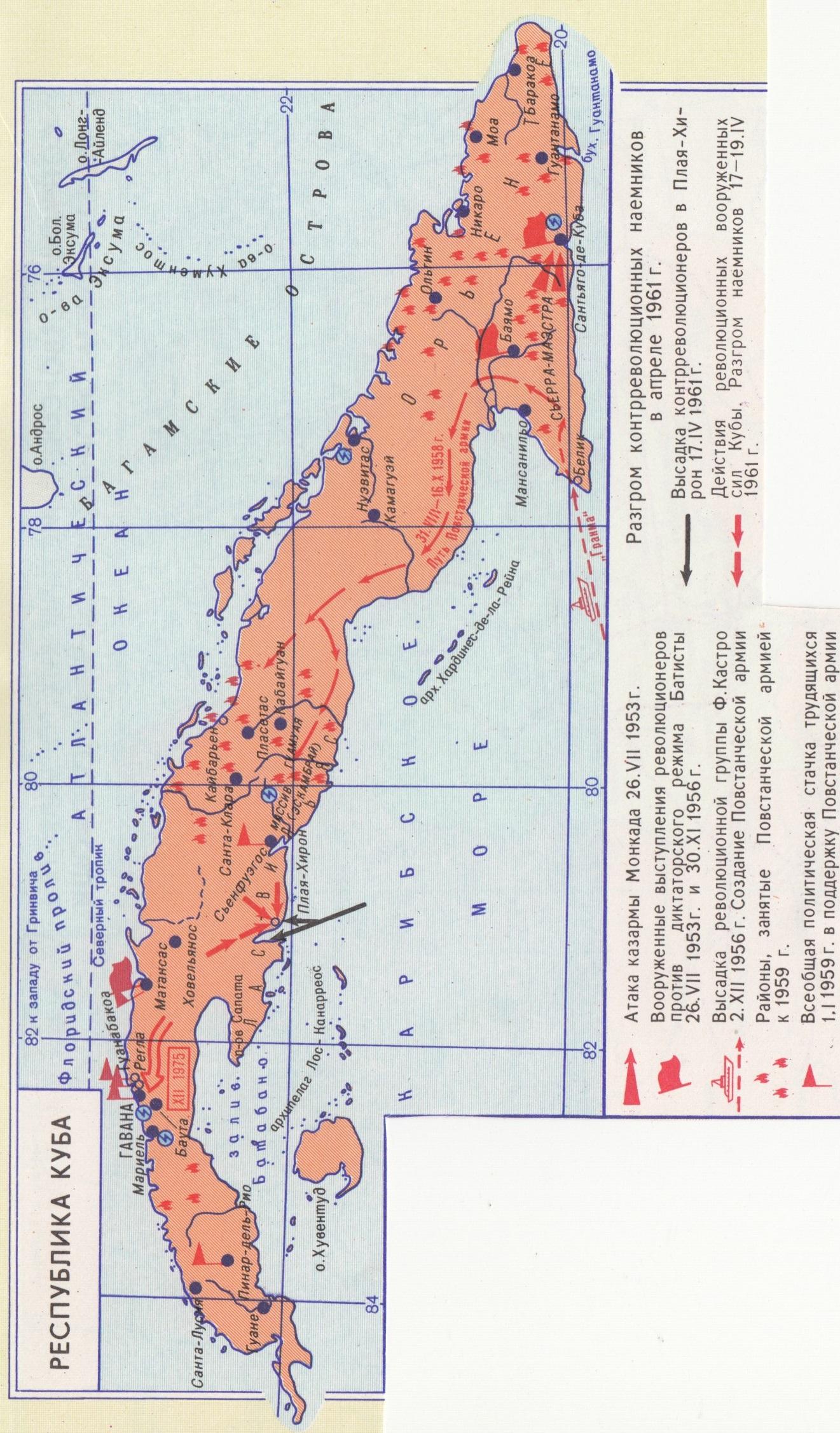 ДатаСобытие10 марта 1952Военный переворот и установление диктатуры Р.Ф. Батисты26 июля 1953Штурм казарм Монкада в Сантьяго-де-Куба2 декабря 1956Высадка на Кубе революционеров с яхты "Гранма", начало партизанской войнымай-июль 1958Разгром повстанцами превосходящих по численности войск Батисты1 января 1959Бегство Батисты с Кубы, вступление повстанцев в Гавануапрель 1959Объявление кубинской революции социалистической